Anexo 1 – Modelo de Projeto de TCC.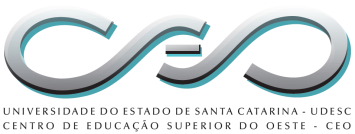 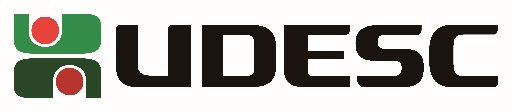 CURSO DE GRADUAÇÃO EM ENGENHARIA DE ALIMENTOS/ENGENHARIA QUÍMICAPROJETO DO TRABALHO DE CONCLUSÃO DE CURSO<TÍTULO DO PROJETO>UDESC – CENTRO DE EDUCAÇÃO SUPERIOR DO OESTEDEPARTAMENTO DE ENGENHARIA DE ALIMENTOS E ENGENHARIA QUÍMICA - DEAQBACHARELADO EM ENGENHARIA DE ALIMENTOS/ENGENHARIA QUÍMICATurma 200__/__ – Pinhalzinho – Santa CatarinaNome do Acadêmico – matrícula e e-mail do AcadêmicoNome do Orientador – e-mail do orientadorPinhalzinho, __ de ________ de 20__.Resumo - Descrever, de modo resumido, a importância da temática do trabalho a ser desenvolvido, o que vai ser explorado no TCC, as atividades necessárias e os resultados esperados.  Deve ter de  15 linhas. Palavras-chave: <especificar as palavras-chave do trabalho>1. Introdução e JustificativaA introdução deve iniciar com a contextualização do trabalho e finalizar com a formulação do problema a ser investigado (o que vai ser feito?). Deve-se justificar a realização do projeto, destacando a sua importância no contexto do Curso de Engenharia de Alimentos ou Engenharia Química e na formação do acadêmico. Deverá ser realizada também uma breve descrição do estado da arte sobre o tema do TCC, descrevendo objetivamente, com o apoio da literatura, o problema a ser tratado, sendo citados trabalhos importantes desenvolvidos na mesma linha da abordada no TCC.2. Objetivos Objetivo Geral: Definir qual é a validação do trabalho – “onde se quer chegar?”. Objetivos Específicos: Quais resultados parciais devem ser alcançados para o objetivo geral ser atingido.3. Metodologia Na metodologia deve-se enumerar e detalhar as etapas para o desenvolvimento do TCC, descrevendo recursos, métodos, ferramentas, reagentes e laboratórios a serem utilizados. 4. Cronograma Proposto Definir um cronograma com as etapas especificadas no Item 3. O cronograma deve estar escalonado na forma de Mês/Ano. Se necessário, divida cada mês em 4 semanas para maior detalhamento. Obs.: O cronograma deve abranger as datas entre a aprovação do Projeto de TCC e o período de defesas (Banca Examinadora).5. Forma de Acompanhamento/Orientação Descrever como será realizado o acompanhamento por parte do orientador do trabalho a ser desenvolvido. Indicar qual a frequência das reuniões entre aluno e orientador, especificando se a frequência muda conforme as etapas do cronograma. Indicar como será registrado o acompanhamento feito (relatório de reunião, entrega de relatórios por parte do aluno, controle de presença, etc.), se necessário, anexar ao presente Projeto de TCC o formato de ficha de controle ou relatório exigido do aluno.6. Referências Bibliográficas Colocar aqui apenas os trabalhos referenciados no texto do Projeto de TCC, as outras referências serão feitas apenas no trabalho final. ___________________________                      ____________________________Assinatura do Professor Orientador                         Assinatura do AcadêmicoRoteiro e Normas para confecção do Projeto de TCC Página: Formato A4, fonte Arial 11, espaçamento entre linhas de 1,5. Todas páginas devem ser numeradas no canto direito inferior. Margens: Esquerda e Superior: , Direita e Inferior: 2 cm. Resumo: Arial 12 espaçamento 1, sem quebra de parágrafo (texto contínuo).Títulos dos Capítulos: Numerado, Arial Negrito, tamanho 11. Referências Bibliográficas: Segundo normas da ABNT.Anexo 2 – Calendário do TCC.CALENDÁRIO TCC ENGENHARIA DE ALIMENTOS/ENGENHARIA QUÍMICA – 20__/__Prof. _______________________Presidente da Comissão dos Trabalhos de Conclusão de Curso - TCC Anexo 3 – Requerimento para substituição do Professor Orientador.UNIVERSIDADE DO ESTADO DE SANTA CATARINADEAQ – CEOREQUERIMENTO PARA A SUBSTITUIÇÃO DE PROFESSOR ORIENTADOR DO TRABALHO DE CONCLUSÃO DE CURSOEu, _______________________________________, acadêmico do curso de _________________________________________, venho requerer junto a Comissão de Trabalhos de Conclusão de Curso – TCC, a substituição de Professor Orientador no TCC, pelo(s) motivo(s) que segue(m) descrito(s): ___________________________________________________________________________________________________________________________________________________________________________________________________________________________________________________________________________________________________________________________________________________________________________________________________________________________________________________________.Saliento que o atual Professor Orientador está ciente e concorda com este requerimento, o que pode ser comprovado através de sua assinatura no mesmo._____________________________Assinatura do Professor OrientadorNestes termos,Pede Deferimento;                _________________________________ Assinatura do Acadêmico (Requerente)Pinhalzinho, ____ de _________________de_______.Anexo 4 - Declaração de OrientaçãoCentro de Educação Superior do OesteDepartamento de Engenharia de Alimentos e Engenharia Química - DEAQComissão dos Trabalhos de Conclusão de Curso - TCCDECLARAÇÃO	Declaramos para os devidos fins que o professor (a) _____________________________________, foi orientador(a) do Trabalho de Conclusão de Curso - TCC do(a) acadêmico(a) ______________________________ do Curso de Engenharia de Alimentos/Engenharia Química - CEO/UDESC, e esteve presente em _____ de _____________ de 20___ na banca Examinadora de Avaliação do TCC sob o título ______________________________________________________________________________________________________________________________________________________________________________________________________________________________________________________________________________________________________Pinhalzinho, ____________ de 20______.Professor(a) _______________________Presidente da Comissão Avaliadora dos Trabalhos de Conclusão de Curso do Departamento de Engenharia de Alimentos e Engenharia Química – DEAQ - CEO/UDESC.Professor(a) _______________________Chefe do Departamento de Engenharia de Alimentos e Engenharia Química – DEAQ - CEO/UDESC.Anexo 5 - Declaração de Participação em Banca ExaminadoraCentro de Educação Superior do OesteDepartamento de Engenharia de Alimentos e Engenharia Química - DEAQComissão dos Trabalhos de Conclusão de Curso - TCCDECLARAÇÃO	Declaramos para os devidos fins que _________________________________ participou da banca Examinadora de Avaliação do TCC sob o título _______________________________________________________________________________________________________________________________________________________________, do(a) acadêmico(a) ______________________________ do Curso de Engenharia de Alimentos/Engenharia Química - CEO/UDESC em Pinhalzinho, ____ de _____________ de 20____.Pinhalzinho, ________________de 20___.Professor(a) _______________________Presidente da Comissão Avaliadora dos Trabalhos de Conclusão de Curso do Departamento de Engenharia de Alimentos e Engenharia Química – DEAQ - CEO/UDESC.Professor(a) _______________________Chefe do Departamento de Engenharia de Alimentos e Engenharia Química – DEAQ - CEO/UDESC.Anexo 6 – Ata de Avaliação do TCCComissão dos Trabalhos de Conclusão de Curso - TCCATA DE AVALIAÇÃO FINAL DO TCCA Banca Examinadora designada pelo presidente da Comissão dos Trabalhos de Conclusão de Curso - TCC do Departamento de Engenharia de Alimentos e Engenharia Química - DEAQ do Centro de Educação Superior do Oeste – CEO da Universidade do Estado de Santa Catarina - UDESC, para avaliar o Trabalho de Conclusão de Curso do(a) acadêmico(a) _________________________________________  sob o título: _________________________________________________________________________, recomenda a qualificação de: Prazo final de entrega do TCC: _____________________Pinhalzinho (SC), _______ de ___________  de 20___.Banca Examinadora____________________________________Nome do orientador - Orientador(a)___________________________                                       ___________________________                   Nome membro 1                                                                    Nome membro 2__________________________Nome suplenteETAPAANO: 201__ANO: 201__ANO: 201__ANO: 201__ANO: 201__ANO: 201__ANO: 201__ANO: 201__ANO: 201__ANO: 201__ANO: 201__ANO: 201__ANO: 201__ANO: 201__ANO: 201__ANO: 201__ANO: 201__ANO: 201__ANO: 201__ANO: 201__ANO: 201__ANO: 201__ANO: 201__ANO: 201__MêsMêsMêsMêsMêsMêsMêsMêsMêsMêsMêsMêsMêsMêsMêsMêsMêsMêsMêsMêsMêsMêsMêsMês1234__ de _____ – data limiteO professor orientador deve enviar o projeto de TCC para o e-mail: (colocar o e-mail do Presidente da Comissão de TCC).__ de _____ – data limiteO TCC deverá ser protocolado, em quatro vias devidamente assinadas pelo acadêmico(a) e orientador(a), na ______________até às ____horas.Obs.: Caso o aluno não consiga protocolar as cópias no dia definido pelo calendário, o mesmo deverá entregar um documento por escrito a Presidente da Comissão (Prof. _______) com a justificativa do atraso. Conforme o motivo de atraso a Comissão de TCC, composta por 3 membros, definirá se aceitará ou não o documento.__ de _____Publicação das bancas.__ de _____Etapa de apresentação pública dos trabalhos.__ de _____ Entrega da versão final em formato eletrônico (.pdf) com as correções da banca para os alunos que não ficaram em exame. Mandar para o e-mail: (colocar o e-mail do Presidente da Comissão de TCC).__ de _____ a __ de _____Exames.__ de _____Entrega da versão final em formato eletrônico (.pdf) com as correções da banca para os alunos que ficaram em exame. Mandar para o e-mail: (colocar o e-mail do Presidente da Comissão de TCC).Conceito FinalNotaExcelente (9,0 a 10,0)Muito Bom (8,0 a 8,9)Bom (7,0 a 7,9)Exame (0,0 a 6,9)Reprovado(a)Aprovado sem correções no TCC.Aprovado com correções no TCC.